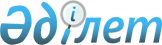 О внесении изменений и дополнений в решение районного маслихата от 14 декабря 2010 года № 30/309 "О районном бюджете на 2011-2013 годы"Решение Мунайлинского районного маслихата Мангистауской области от 03 ноября 2011 года № 40/405. Зарегистрировано Департаментом юстиции Мангистауской области 16 ноября 2011 года № 11-7-103

      В соответствии с Бюджетным кодексом Республики Казахстан от 4 декабря 2008 года, Законом Республики Казахстан от 23 января 2001 года № 148 «О местном государственном управлении и самоуправлении в Республике Казахстан» и решением областного маслихата от 27 октября 2011 года № 38/444 «О внесении изменений в решение областного маслихата от 13 декабря 2010 года № 29/331 «Об областном бюджете на 2011-2013 годы» (зарегистрировано в Реестре государственной регистрации нормативных правовых актов за № 2111) районный маслихат РЕШИЛ:



      Внести в решение районного маслихата от 14 декабря 2010 года № 30/309 «О районном бюджете на 2011 - 2013 годы» (зарегистрировано в Реестре государственной регистрации нормативных правовых актов от 30 декабря 2010 года за № 11-7-83 опубликовано в газете «Мунайлы» от 28 января 2011 года № 4-5 (185 - 186) следующие изменений и дополнения:



      пункт 1 изложить в новой редакции:

      «Утвердить бюджет района на 2011-2013 годы, в том числе на 2011 год согласно приложению 1 в следующих объемах:

      1) доходы – 5 067 057 тысяч тенге, в том числе по:

      налоговым поступлениям – 1 852 912 тысяч тенге;

      неналоговым поступлениям – 19 678 тысяч тенге;

      поступлениям от продажи основного капитала – 231 711 тысяч тенге;

      поступлениям трансфертов – 2 962 756 тысяч тенге;



      2) затраты – 5 331 091 тысяч тенге;



      3) чистое бюджетное кредитование – 235 701 тысяч тенге, в том числе:

      бюджетные кредиты – 235 701 тысяч тенге;

      погашение бюджетных кредитов – 0 тенге;



      4) сальдо по операциям с финансовыми активами – 0 тенге, в том числе:

      приобретение финансовых активов – 0 тенге;

      поступления от продажи финансовых активов государства – 0 тенге;



      5) дефицит (профицит) бюджета – 499 735 тысяч тенге;



      6) финансирование дефицита (использование профицита) бюджета – 499 735 тысяч тенге, в том числе:

      поступление займов – 403 434 тысяч тенге;

      погашение займов – 154 185 тысяч тенге;

      используемые остатки бюджетных средств – 250 486 тысяч тенге».



      пункт 3-2 дополнить следующими новыми абзацами:

      Строительство линий электрификации от Комплектного распределительного устройства наружной установки-6кВ в селе Кызылтобе Воздушой линий - 6 кВ до Головной понижающей подстанций-100/10 жилого массива Емир села Батыр;

      Разработка проектно - сметной документаций строительства полигона для захоронения твердо - бытовых отходов;

      Разработка проектно - сметной документаций по реконструкции аварийного жилого дома № 102 в селе Мангистау;

      Разработка проектно - сметной документаций строительство системы водоснабжения в селе Мангистау и в селе Атамекен;

      На разработку проектно - сметной документаций по строительству средней школы на 1200 мест в селе Атамекен и 2 - этажного 12-квартирного 4 жилых домов в селе Мангистау;

      Укрепление материально - технической базы вновь вводимого детского сада на 280 мест в селе Баскудык;

      Укрепление материально - технической базы введенного в эксплуатацию детского сада на 280 мест в селе Кызылтобе.



      в пункте 5:

      цифры «5 971» заменить цифрами «2 905».

      приложение 1, 4 и 6 указанного решения изложить в новой редакции согласно приложениям 1, 2 и 3 к настоящему решению.



      2. Настоящее решение вводится в действие с 1 января 2011 года.      Председатель сессии                     Ю. Нокеров       Секретарь районного

      маслихата                               Б. Назар      СОГЛАСОВАНО:

      Начальник ГУ «Мунайлинский

      районный отдел экономики и финансов»

      А. Толыбаева

      03 ноября 2011 года

Приложение 1

к решению районного маслихата

от 3 ноября 2011 года № 40/405 Районный бюджет на 2011 год

Приложение 2

к решению районного маслихата

от 3 ноября 2011 года № 40/405 Перечень бюджетных программ развития

районного бюджета на 2011 год,

направленных на реализацию бюджетных

инвестиционных проектов (программ)

Приложение 3

к решению районного маслихата

от 3 ноября 2011 года № 40/405 Перечень бюджетных программ на 2011 год

каждого аула (села), аульного (сельского) округа
					© 2012. РГП на ПХВ «Институт законодательства и правовой информации Республики Казахстан» Министерства юстиции Республики Казахстан
				Кат.Кл.Пдк.Наименование
Сумма,

тыс. тенге
111231. ДОХОДЫ5 067 0571НАЛОГОВЫЕ ПОСТУПЛЕНИЯ1 852 91201Подоходный налог746 8382Индивидуальный подоходный налог746 83803Социальный налог554 4521Социальный налог554 45204Hалоги на собственность506 5151Hалоги на имущество462 4653Земельный налог14 4984Hалог на транспортные средства29 2945Единый земельный налог25805Внутренние налоги на товары, работы и услуги36 9222Акцизы10 2113Поступления за использование природных и других ресурсов9 0064Сборы за ведение предпринимательской и профессиональной деятельности17 4335Налог на игорный бизнес27208Обязательные платежи, взимаемые за совершение юридически значимых действий и (или) выдачу документов уполномоченными на то государственными органами или должностными лицами8 1851Государственная пошлина8 1852НЕНАЛОГОВЫЕ ПОСТУПЛЕНИЯ19 67801Доходы от государственной собственности3 6071Поступления части чистого дохода государственных предприятий2175Доходы от аренды имущества, находящегося в государственной собственности3 39002Поступления от реализации товаров (работ, услуг) государственными учреждениями, финансируемыми из государственного бюджета101Поступления от реализации товаров (работ, услуг) государственными учреждениями, финансируемыми из государственного бюджета1003Поступления денег от проведения государственных закупок, организуемых государственными учреждениями, финансируемыми из государственного бюджета141Поступления денег от проведения государственных закупок, организуемых государственными учреждениями, финансируемыми из государственного бюджета1404Штрафы, пени, санкции, взыскания, налагаемые государственными учреждениями, финансируемыми из государственного бюджета, а также содержащимися и финансируемыми из бюджета (сметы расходов) Национального Банка Республики Казахстан 15 6011Штрафы, пени, санкции, взыскания, налагаемые государственными учреждениями, финансируемыми из государственного бюджета, а также содержащимися и финансируемыми из бюджета (сметы расходов) Национального Банка Республики Казахстан, за исключением поступлений от организаций нефтяного сектора 15 60106Прочие неналоговые поступления4461Прочие неналоговые поступления4463ПОСТУПЛЕНИЯ ОТ ПРОДАЖИ ОСНОВНОГО КАПИТАЛА231 71101Продажа государственного имущества, закрепленного за государственными учреждениями87 1561Продажа государственного имущества, закрепленного за государственными учреждениями87 15603Продажа земли и нематериальных активов144 5551Продажа земли143 8232Продажа нематериальных активов7324ПОСТУПЛЕНИЯ ТРАНСФЕРТОВ2 962 75602Трансферты из вышестоящих органов государственного управления2 962 7562Трансферты из областного бюджета2 962 756Фгр.Адм.Пр.Наименование
Сумма,

тыс. тенге
111232. ЗАТРАТЫ5 331 0911Государственные услуги общего характера197 014112Аппарат маслихата района (города областного значения)12 673001Услуги по обеспечению деятельности маслихата района (города областного значения)11 774002Создание информационных систем899122Аппарат акима района (города областного значения)84 904001Услуги по обеспечению деятельности акима района (города областного значения)81 233002Создание информационных систем2 959003Капитальные расходы государственных органов712Аппарат акима села Мангистау123Аппарат акима района в городе, города районного значения, поселка, аула (села), аульного (сельского) округа16 015001Услуги по обеспечению деятельности акима района в городе, города районного значения, поселка, аула (села), аульного (сельского) округа15 835022Капитальные расходы государственных органов180Аппарат акима села Баянды123Аппарат акима района в городе, города районного значения, поселка, аула (села), аульного (сельского) округа10 872001Услуги по обеспечению деятельности акима района в городе, города районного значения, поселка, аула (села), аульного (сельского) округа10 692022Капитальные расходы государственных органов180Аппарат акима сельского округа Кызылтобе123Аппарат акима района в городе, города районного значения, поселка, аула (села), аульного (сельского) округа12 908001Услуги по обеспечению деятельности акима района в городе, города районного значения, поселка, аула (села), аульного (сельского) округа11 728022Капитальные расходы государственных органов1 180Аппарат акима сельского округа Атамекен 123Аппарат акима района в городе, города районного значения, поселка, аула (села), аульного (сельского) округа11 956001Услуги по обеспечению деятельности акима района в городе, города районного значения, поселка, аула (села), аульного (сельского) округа11 626022Капитальные расходы государственных органов330Аппарат акима сельского округа Баскудык123Аппарат акима района в городе, города районного значения, поселка, аула (села), аульного (сельского) округа10 810001Услуги по обеспечению деятельности акима района в городе, города районного значения, поселка, аула (села), аульного (сельского) округа10 630022Капитальные расходы государственных органов180Аппарат акима сельского округа Даулет123Аппарат акима района в городе, города районного значения, поселка, аула (села), аульного (сельского) округа11 513001Услуги по обеспечению деятельности акима района в городе, города районного значения, поселка, аула (села), аульного (сельского) округа11 333022Капитальные расходы государственных органов180Аппарат акима сельского округа Батыр123Аппарат акима района в городе, города районного значения, поселка, аула (села), аульного (сельского) округа2 077001Услуги по обеспечению деятельности акима района в городе, города районного значения, поселка, аула (села), аульного (сельского) округа2 077459Отдел экономики и финансов района (города областного значения)23 286001Услуги по реализации государственной политики в области формирования и развития экономической политики, государственного планирования, исполнения бюджета и управления коммунальной собственностью района (города областного значения)18 703002Создание информационных систем899011Учет, хранение, оценка и реализация имущества, поступившего в коммунальную собственность3 104015Капитальные расходы государственных органов5802Оборона10 141122Аппарат акима района (города областного значения)10 141005Мероприятия в рамках исполнения всеобщей воинской обязанности10 1413Общественный порядок, безопасность, правовая, судебная, уголовно-исполнительная деятельность4 500458Отдел жилищно-коммунального хозяйства, пассажирского транспорта и автомобильных дорог района (города областного значения)4 500021Обеспечение безопасности дорожного движения в населенных пунктах4 5004Образование2 577 568Аппарат акима села Мангистау123Аппарат акима района в городе, города районного значения, поселка, аула (села), аульного (сельского) округа76 527004Поддержка организаций дошкольного воспитания и обучения49 563005Организация бесплатного подвоза учащихся до школы и обратно в аульной (сельской) местности26 684025Увеличение размера доплаты за квалификационную категорию учителям школ и воспитателям дошкольных организаций образования280Аппарат акима сельского округа Кызылтобе123Аппарат акима района в городе, города районного значения, поселка, аула (села), аульного (сельского) округа79 773004Поддержка организаций дошкольного воспитания и обучения65 768005Организация бесплатного подвоза учащихся до школы и обратно в аульной (сельской) местности14 005Аппарат акима села Баянды123Аппарат акима района в городе, города районного значения, поселка, аула (села), аульного (сельского) округа6 191004Поддержка организаций дошкольного воспитания и обучения6 191Аппарат акима сельского округа Атамекен 123Аппарат акима района в городе, города районного значения, поселка, аула (села), аульного (сельского) округа16 399004Поддержка организаций дошкольного воспитания и обучения16 399Аппарат акима сельского округа Баскудык123Аппарат акима района в городе, города районного значения, поселка, аула (села), аульного (сельского) округа26 118004Поддержка организаций дошкольного воспитания и обучения26 118464Отдел образования района (города областного значения)1 549 810001Услуги по реализации государственной политики на местном уровне в области образования28 785012Капитальные расходы государственных органов180002Создание информационных систем899003Общеобразовательное обучение1 295 871006Дополнительное образование для детей87 178009Обеспечение деятельности организаций дошкольного воспитания и обучения35 979005Приобретение и доставка учебников, учебно-методических комплексов для государственных учреждений образования района (города областного значения)13 069007Проведение школьных олимпиад, внешкольных мероприятий и конкурсов районного (городского) масштаба4 017011Капитальный, текущий ремонт объектов образования в рамках реализации стратегии региональной занятости и переподготовки кадров58 391015Ежемесячные выплаты денежных средств опекунам (попечителям) на содержание ребенка сироты (детей-сирот), и ребенка (детей), оставшегося без попечения родителей4 234020Обеспечение оборудованием, программным обеспечением детей-инвалидов, обучающихся на дому5 467021Увеличение размера доплаты за квалификационную категорию учителям школ и воспитателям дошкольных организаций образования15 740466Отдел архитектуры, градостроительства и строительства района (города областного значения)822 750037Строительство и реконструкция объектов образования822 7506Социальная помощь и социальное обеспечение248 109Аппарат акима села Мангистау123Аппарат акима района в городе, города районного значения, поселка, аула (села), аульного (сельского) округа1 449003Оказание социальной помощи нуждающимся гражданам на дому1 449Аппарат акима сельского округа Кызылтобе123Аппарат акима района в городе, города районного значения, поселка, аула (села), аульного (сельского) округа727003Оказание социальной помощи нуждающимся гражданам на дому727451Отдел занятости и социальных программ района (города областного значения)245 933001Услуги по реализации государственной политики на местном уровне в области обеспечения занятости и реализации социальных программ для населения15 230021Капитальные расходы государственных органов180012Создание информационных систем899002Программа занятости54 773004Оказание социальной помощи на приобретение топлива специалистам здравоохранения, образования, социального обеспечения, культуры и спорта в сельской местности в соответствии с законодательством Республики Казахстан19 579005Государственная адресная социальная помощь19 776006Жилищная помощь31 515007Социальная помощь отдельным категориям нуждающихся граждан по решением местных представительных органов66 934010Материальное обеспечение детей-инвалидов, воспитывающихся и обучающихся на дому2 177011Оплата услуг по зачислению, выплате и доставке пособий и других социальных выплат901014Оказание социальной помощи нуждающимся гражданам на дому13 745016Государственные пособия на детей до 18 лет6 750017Обеспечение нуждающихся инвалидов обязательными гигиеническими средствами и предоставление услуг специалистами жестового языка, индивидуальными помощниками в соответствии с индивидуальной программой реабилитации инвалида3 857023Обеспечение деятельности центров занятости9 6177Жилищно-коммунальное хозяйство1 671 746466Отдел архитектуры, градостроительства и строительства района (города областного значения)1 358 446003Строительство жилья государственного коммунального жилищного фонда348 126004Развитие и обустройство инженерно-коммуникационной инфраструктуры991 308005Развитие коммунального хозяйства17 212018Развитие инженерно-коммуникационной инфраструктуры в рамках Программы занятости 20201 800458Отдел жилищно-коммунального хозяйства, пассажирского транспорта и автомобильных дорог района (города областного значения)158 542018Благоустройство и озеленение населенных пунктов27 548030Ремонт инженерно-коммуникационной инфраструктуры и благоустройство населенных пунктов в рамках реализации cтратегии

региональной занятости и переподготовки кадров130 994Аппарат акима села Мангистау123Аппарат акима района в городе, города районного значения, поселка, аула (села), аульного (сельского) округа59 867008Освещение улиц населенных пунктов30 186009Обеспечение санитарии населенных пунктов17 207011Благоустройство и озеленение населенных пунктов12 474Аппарат акима села Баянды123Аппарат акима района в городе, города районного значения, поселка, аула (села), аульного (сельского) округа12 202008Освещение улиц населенных пунктов4 000009Обеспечение санитарии населенных пунктов4 100011Благоустройство и озеленение населенных пунктов4 102Аппарат акима сельского округа Кызылтобе123Аппарат акима района в городе, города районного значения, поселка, аула (села), аульного (сельского) округа40 904008Освещение улиц населенных пунктов21 900009Обеспечение санитарии населенных пунктов11 461011Благоустройство и озеленение населенных пунктов7 543Аппарат акима сельского округа Атамекен 123Аппарат акима района в городе, города районного значения, поселка, аула (села), аульного (сельского) округа11 692009Обеспечение санитарии населенных пунктов6 516011Благоустройство и озеленение населенных пунктов5 176Аппарат акима сельского округа Баскудык123Аппарат акима района в городе, города районного значения, поселка, аула (села), аульного (сельского) округа13 422008Освещение улиц населенных пунктов4 388009Обеспечение санитарии населенных пунктов5 468011Благоустройство и озеленение населенных пунктов3 566Аппарат акима сельского округа Даулет123Аппарат акима района в городе, города районного значения, поселка, аула (села), аульного (сельского) округа16 298008Освещение улиц населенных пунктов9 900009Обеспечение санитарии населенных пунктов3 200011Благоустройство и озеленение населенных пунктов3 198Аппарат акима сельского округа Батыр123Аппарат акима района в городе, города районного значения, поселка, аула (села), аульного (сельского) округа373008Освещение улиц населенных пунктов3738Культура, спорт, туризм и информационное пространство128 095Аппарат акима села Баянды123Аппарат акима района в городе, города районного значения, поселка, аула (села), аульного (сельского) округа7 701006Поддержка культурно-досуговой работы на местном уровне7 701Аппарат акима сельского округа Кызылтобе123Аппарат акима района в городе, города районного значения, поселка, аула (села), аульного (сельского) округа33 777006Поддержка культурно-досуговой работы на местном уровне33 777456Отдел внутренней политики района (города областного значения)19 504001Услуги по реализации государственной политики на местном уровне в области информации, укрепления государственности и формирования социального оптимизма граждан7 502006Капитальные расходы государственных органов180004Создание информационных систем899002Услуги по проведению государственной информационной политики через газеты и журналы 7 713005Услуги по проведению государственной информационной политики через телерадиовещание3 210457Отдел культуры, развития языков, физической культуры и спорта района (города областного значения)25 613001Услуги по реализации государственной политики на местном уровне в области культуры, развития языков, физической культуры и спорта 9 789014Капитальные расходы государственных органов180002Создание информационных систем899006Функционирование районных (городских) библиотек11 745009Проведение спортивных соревнований на районном (города областного значения) уровне1 632010Подготовка и участие членов сборных команд района (города областного значения) по различным видам спорта на областных спортивных соревнованиях1 368466Отдел архитектуры, градостроительства и строительства района (города областного значения)41500008Развитие объектов спорта и туризма1646011Развитие объектов культуры3985410Сельское, водное, лесное, рыбное хозяйство, особо охраняемые природные территории, охрана окружающей среды и животного мира, земельные отношения125 826459Отдел экономики и финансов района (города областного значения)34760099Реализация мер социальной поддержки специалистов социальной сферы сельских населенных пунктов 34760466Отдел архитектуры, градостроительства и строительства района (города областного значения)67170010Отдел архитектуры, градостроительства и строительства района (города областного значения)22170012Развитие системы водоснабжения45000463Отдел земельных отношений района (города областного значения)10561001Услуги по реализации государственной политики в области регулирования земельных отношений на территории района (города областного значения)9371005Создание информационных систем899007Капитальные расходы государственных органов291474Отдел сельского хозяйства и ветеринарии района (города областного значения)13 335001Услуги по реализации государственной политики на местном уровне в сфере сельского хозяйства и ветеринарии 7 165003Капитальные расходы государственных органов180002Создание информационных систем899005Обеспечение функционирования скотомогильников (биотермических ям) 412012Проведение мероприятий по идентификации сельскохозяйственных животных 1 020013Проведение противоэпизоотических мероприятий3 65911Промышленность, архитектурная, градостроительная и строительная деятельность15 327466Отдел архитектуры, градостроительства и строительства района (города областного значения)15 327001Услуги по реализации государственной политики в области строительства, улучшения архитектурного облика городов, районов и населенных пунктов области и обеспечению рационального и эффективного градостроительного освоения территории района (города областного значения)13 985002Создание информационных систем899015Капитальные расходы государственных органов44312Транспорт и коммуникации321 034458Отдел жилищно-коммунального хозяйства, пассажирского транспорта и автомобильных дорог района (города областного значения)321 034009Строительство и реконструкция автомобильных дорог районного значения, улиц городов и населенных пунктов в рамках реализации

стратегии региональной занятости и переподготовки кадров238 154022Развитие транспортной инфраструктуры79 089023Обеспечение функционирования автомобильных дорог3 79113Прочие29 925469Отдел предпринимательства района (города областного значения)8 859001Услуги по реализации государственной политики на местном уровне в области развития предпринимательства и промышленности 7 245004Капитальные расходы государственных органов180002Создание информационных систем899003Поддержка предпринимательской деятельности535451Отдел занятости и социальных программ района (города областного значения)6 680022Поддержка частного предпринимательства в рамках программы «Дорожная карта бизнеса - 2020»6 680458Отдел жилищно-коммунального хозяйства, пассажирского транспорта и автомобильных дорог района (города областного значения)11 481001Услуги по реализации государственной политики на местном уровне в области жилищно-коммунального хозяйства, пассажирского транспорта и автомобильных дорог 8 902013Капитальные расходы государственных органов1 680020Услуги по реализации государственной политики на местном уровне в области жилищно-коммунального хозяйства, пассажирского транспорта и автомобильных дорог 899459Отдел экономики и финансов района (города областного значения)2 905012Резерв местного исполнительного органа района (города областного значения) 2 90515Трансферты1 806459Отдел экономики и финансов района (города областного значения)1 806006Возврат неиспользованных (недоиспользованных) целевых трансфертов1 8063. ЧИСТОЕ БЮДЖЕТНОЕ КРЕДИТОВАНИЕ235 701Бюджетные кредиты235701459Отдел экономики и финансов района (города областного значения)235701018Бюджетные кредиты для реализации мер социальной поддержки специалистов социальной сферы сельских населенных пунктов235701Погашение бюджетных кредитов04. САЛЬДО ПО ОПЕРАЦИЯМ С ФИНАНСОВЫМИ АКТИВАМИ0Приобретение финансовых активов05. ДЕФИЦИТ (ПРОФИЦИТ) БЮДЖЕТА-499 7356. ФИНАНСИРОАВНИЕ ДИФИЦИТА (ИСПОЛЬЗОВАНИЕ ПРОФИЦИТА) БЮДЖЕТА499 7357Поступления займов403 43401Внутренние государственные займы403 4342Договоры займа403 434Займы, получаемые местным исполнительным органом района (города областного значения)403 434Погашение займов 154185459Отдел экономики и финансов района (города областного значения)154185005Погашение долга местного исполнительного органа перед вышестоящим бюджетом36131022Возврат неиспользованных бюджетных кредитов, выданных из местного бюджета118054Используемые остатки бюджетных средств250 486Фгр.Адм.Пр.Наименование
4Образование466Отдел архитектуры, градостроительства и строительства района (города областного значения)037Строительство и реконструкция объектов образования7Жилищно-коммунальное хозяйство466Отдел архитектуры, градостроительства и строительства района (города областного значения)003Строительство жилья государственного коммунального жилищного фонда004Развитие и обустройство инженерно-коммуникационной инфраструктуры005Развитие коммунального хозяйства018Развитие инженерно-коммуникационной инфраструктуры в рамках Программы занятости 20208Культура, спорт, туризм и информационное пространство466Отдел архитектуры, градостроительства и строительства района (города областного значения)008Развитие объектов спорта и туризма011Развитие объектов культуры10Сельское, водное, лесное, рыбное хозяйство, особо охраняемые природные территории, охрана окружающей среды и животного мира, земельные отношения466Отдел архитектуры, градостроительства и строительства района (города областного значения)010Развитие объектов сельского хозяйства012Развитие системы водоснабжения12Транспорт и коммуникации458Отдел жилищно-коммунального хозяйства, пассажирского транспорта и автомобильных дорог района (города областного значения)009Строительство и реконструкция автомобильных дорог районного значения, улиц городов и населенных пунктов в рамках реализации

стратегии региональной занятости и переподготовки кадров022Развитие транспортной инфраструктурыФгр.Адм.Пр.Наименование
1Государственные услуги общего характераАппарат акима села Мангистау123Аппарат акима района в городе, города районного значения, поселка, аула (села), аульного (сельского) округа001Услуги по обеспечению деятельности акима района в городе, города районного значения, поселка, аула (села), аульного (сельского) округаАппарат акима села Баянды123Аппарат акима района в городе, города районного значения, поселка, аула (села), аульного (сельского) округа001Услуги по обеспечению деятельности акима района в городе, города районного значения, поселка, аула (села), аульного (сельского) округаАппарат акима сельского округа Кызылтобе123Аппарат акима района в городе, города районного значения, поселка, аула (села), аульного (сельского) округа001Услуги по обеспечению деятельности акима района в городе, города районного значения, поселка, аула (села), аульного (сельского) округа022Капитальные расходы государственных органовАппарат акима сельского округа Атамекен 123Аппарат акима района в городе, города районного значения, поселка, аула (села), аульного (сельского) округа001Услуги по обеспечению деятельности акима района в городе, города районного значения, поселка, аула (села), аульного (сельского) округа022Капитальные расходы государственных органовАппарат акима сельского округа Баскудык123Аппарат акима района в городе, города районного значения, поселка, аула (села), аульного (сельского) округа001Услуги по обеспечению деятельности акима района в городе, города районного значения, поселка, аула (села), аульного (сельского) округаАппарат акима сельского округа Даулет123Аппарат акима района в городе, города районного значения, поселка, аула (села), аульного (сельского) округа001Услуги по обеспечению деятельности акима района в городе, города районного значения, поселка, аула (села), аульного (сельского) округаАппарат акима сельского округа Батыр123Аппарат акима района в городе, города районного значения, поселка, аула (села), аульного (сельского) округа001Услуги по обеспечению деятельности акима района в городе, города районного значения, поселка, аула (села), аульного (сельского) округа04ОбразованиеАппарат акима села Мангистау123Аппарат акима района в городе, города районного значения, поселка, аула (села), аульного (сельского) округа004Поддержка организаций дошкольного воспитания и обучения005Организация бесплатного подвоза учащихся до школы и обратно в аульной (сельской) местности025Увеличение размера доплаты за квалификационную категорию учителям школ и воспитателям дошкольных организаций образованияАппарат акима сельского округа Кызылтобе123Аппарат акима района в городе, города районного значения, поселка, аула (села), аульного (сельского) округа004Поддержка организаций дошкольного воспитания и обучения005Организация бесплатного подвоза учащихся до школы и обратно в аульной (сельской) местностиАппарат акима села Баянды123Аппарат акима района в городе, города районного значения, поселка, аула (села), аульного (сельского) округа004Поддержка организаций дошкольного воспитания и обученияАппарат акима сельского округа Атамекен 123Аппарат акима района в городе, города районного значения, поселка, аула (села), аульного (сельского) округа004Поддержка организаций дошкольного воспитания и обученияАппарат акима сельского округа Баскудык 123Аппарат акима района в городе, города районного значения, поселка, аула (села), аульного (сельского) округа004Поддержка организаций дошкольного воспитания и обучения06Социальная помощь и социальное обеспечениеАппарат акима села Мангистау123Аппарат акима района в городе, города районного значения, поселка, аула (села), аульного (сельского) округа003Оказание социальной помощи нуждающимся гражданам на домуАппарат акима сельского округа Кызылтобе123Аппарат акима района в городе, города районного значения, поселка, аула (села), аульного (сельского) округа003Оказание социальной помощи нуждающимся гражданам на дому07Жилищно-коммунальное хозяйствоАппарат акима села Мангистау123Аппарат акима района в городе, города районного значения, поселка, аула (села), аульного (сельского) округа008Освещение улиц населенных пунктов009Обеспечение санитарии населенных пунктов011Благоустройство и озеленение населенных пунктовАппарат акима села Баянды123Аппарат акима района в городе, города районного значения, поселка, аула (села), аульного (сельского) округа008Освещение улиц населенных пунктов009Обеспечение санитарии населенных пунктов011Благоустройство и озеленение населенных пунктовАппарат акима сельского округа Кызылтобе123Аппарат акима района в городе, города районного значения, поселка, аула (села), аульного (сельского) округа008Освещение улиц населенных пунктов009Обеспечение санитарии населенных пунктов011Благоустройство и озеленение населенных пунктовАппарат акима сельского округа Атамекен 123Аппарат акима района в городе, города районного значения, поселка, аула (села), аульного (сельского) округа009Обеспечение санитарии населенных пунктов011Благоустройство и озеленение населенных пунктовАппарат акима сельского округа Баскудык123Аппарат акима района в городе, города районного значения, поселка, аула (села), аульного (сельского) округа008Освещение улиц населенных пунктов009Обеспечение санитарии населенных пунктов011Благоустройство и озеленение населенных пунктовАппарат акима сельского округа Даулет123Аппарат акима района в городе, города районного значения, поселка, аула (села), аульного (сельского) округа008Освещение улиц населенных пунктов009Обеспечение санитарии населенных пунктов011Благоустройство и озеленение населенных пунктовАппарат акима сельского округа Батыр123Аппарат акима района в городе, города районного значения, поселка, аула (села), аульного (сельского) округа008Освещение улиц населенных пунктов08Культура, спорт, туризм и информационное пространствоАппарат акима села Баянды123Аппарат акима района в городе, города районного значения, поселка, аула (села), аульного (сельского) округа006Поддержка культурно-досуговой работы на местном уровнеАппарат акима сельского округа Кызылтобе123Аппарат акима района в городе, города районного значения, поселка, аула (села), аульного (сельского) округа006Поддержка культурно-досуговой работы на местном уровне